Ҡ А Р А Р						    ПОСТАНОВЛЕНИЕ    «10»  апреля  2019 й.                  №35                            «10» апреля  2019г.О присвоении адреса объектам адресацииРуководствуясь Федеральным законом от 06.10.2003 № 131-ФЗ «Об общих принципах организации местного самоуправления в Российской Федерации», Федеральным законом от 28.12.2013 №443-ФЗ «О федеральной информационной адресной системе и о внесении изменений в Федеральный закон «Об общих принципах организации местного самоуправления в Российской Федерации», Правилами  присвоения, изменения и аннулирования адресов, утвержденными Постановлениями Правительства Российской Федерации от 19.11.2014 №1221,  ПОСТАНОВЛЯЮ:1. Присвоить следующие адреса:-жилому дому с кадастровым номером: 02:53:030101:237, следующий адрес:      Российская Федерация, Республика Башкортостан, Шаранский муниципальный    район, Сельское поселение Мичуринский сельсовет, село Мичуринск, улица    Миргая Фархутдинова, дом 10А-нежилому  зданию с кадастровым номером : 02:53:030802:116, следующий адрес: Российская Федерация, Республика Башкортостан, Шаранский муниципальный район, Сельское поселение Мичуринский сельсовет, село Шаранбаш-Князево, улица Габдуллы Тукая , здание 2/2;-нежилому  зданию с кадастровым номером : 02:53:030802:208, следующий адрес: Российская Федерация, Республика Башкортостан, Шаранский муниципальный район, Сельское поселение Мичуринский сельсовет, село Шаранбаш-Князево, улица Габдуллы Тукая , здание 77/1;-нежилому  зданию с кадастровым номером : 02:53:030802:206, следующий адрес: Российская Федерация, Республика Башкортостан, Шаранский муниципальный район, Сельское поселение Мичуринский сельсовет, село Шаранбаш-Князево, улица Габдуллы Тукая , здание 77/2;2.   Контроль исполнения настоящего Постановления оставляю за собой.            Глава сельского поселения                                              В.Н.КорочкинБАШКОРТОСТАН  РЕСПУБЛИКАҺЫШаран районымуниципаль районыныңМичурин ауыл  советыауыл  биләмәһе хакимиәте	452638, Мичуринск ауылы, 	Урман-парк урамы ,  12тел.(34769)  2-44-48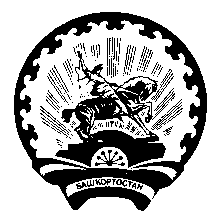 РЕСПУБЛИКА БАШКОРТОСТАН Администрация сельского поселенияМичуринский сельсоветмуниципального районаШаранский район  452638,с. Мичуринск, ул. Лесопарковая ,12  тел.(34769) 2-44-48